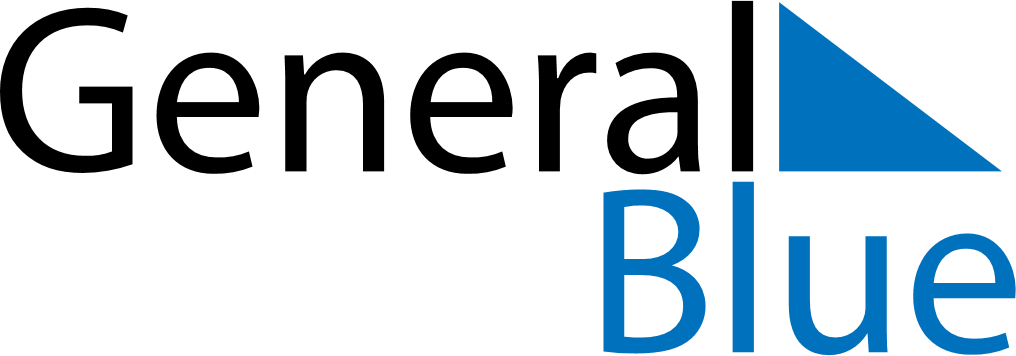 Weekly CalendarNovember 16, 2020 - November 22, 2020MondayNov 16TuesdayNov 17WednesdayNov 18ThursdayNov 19FridayNov 20SaturdayNov 21SundayNov 22